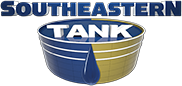 Bass Challenge at Percy Priest Lake Tournament Itinerary Location: Long Hunter State Park, Hermitage, Tennessee.  Date: March 4th, 2022. On-Site Registration & Breakfast Begins: 4:30 a.m. Pre-Tournament Meeting: 5:15 Blastoff: 6:13 a.m. or Safe LightWeigh-In: 3:00 p.m.  Hotel Headquarters: Holiday Inn Express, Mt. Juliet, Tn. (615)553-5200 Room Cutoff Date: N/A Special Note: We do not have a block of rooms reserved for this hotel. Optional accommodations are available in this area of Mt. Juliet.             Bass Types: Largemouth 15in., Smallmouth 18in., Spotted (no length limit). Bass Limit: 5Tournament On-Line Registration Cutoff Date: March 2nd, 10:00 a.m. Central Time. Special Note: Southeastern Tank Inc., Pre-Tournament Dinner T.B.A. (Watch for Updates to Attend). Additional Notes: This is a first time for the TAUD Bass Tournament Team Trail has held an event in this location. It is suggested that all Anglers become familiar with the area and ramp location prior to arrival. The Tournament Committee chose this location due to low water levels on Percy Priest and boat ramp access. Drive Time from Hotel (Holiday Inn Express, Mt. Juliet): 13 minutes or 6.4 miles to Park Entrance. 